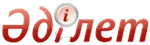 Об утверждении Правил безопасности при проведении занятий по физической культуре и спортуПриказ Министра культуры и спорта Республики Казахстан от 3 ноября 2014 года № 68. Зарегистрирован в Министерстве юстиции Республики Казахстан 3 декабря 2014 года № 9923      В соответствии с подпунктом 20) статьи 7 Закона Республики Казахстан от 3 июля 2014 года «О физической культуре и спорте», ПРИКАЗЫВАЮ:
      1. Утвердить прилагаемые Правила безопасности при проведении занятий физической культурой и спортом.
      2. Комитету по делам спорта и физической культуры Министерства культуры и спорта Республики Казахстан (Канагатов И.Б.) в установленном законодательством порядке:
      1) представить настоящий приказ на государственную регистрацию в Министерство юстиции Республики Казахстан;
      2) после государственной регистрации в Министерстве юстиции Республики Казахстан обеспечить официальное опубликование настоящего приказа в периодических печатных изданиях и информационно-правовой системе «Әділет».
      3. Признать утратившим силу приказ и.о. Министра туризма и спорта Республики Казахстан от 8 сентября 2011 года № 02-02-18/175 «Об утверждении Правил безопасности при проведении занятий физической культурой и спортом, спортивных соревнований и спортивно-массовых мероприятий» (зарегистрированный в Реестре государственной регистрации нормативных правовых актов от 19 октября 2011 года за № 7269, опубликованный в газете «Казахстанская правда» от 7 декабря 2011 года (26784) № 393).
      4. Контроль за исполнением настоящего приказа возложить на вице-министра культуры и спорта Республики Казахстан Т.К. Есентаева.
      5. Настоящий приказ вводится в действие по истечении десяти календарных дней после дня его первого официального опубликования.      Министр                                    А. Мухамедиулы  Утверждены              
 приказом Министра           
культуры и спорта Республики Казахстан
 от 3 ноября 2014 года № 68       Правила
безопасности при проведении занятий по
физической культуре и спорту      Примечание РЦПИ!
      В Правила внесены изменения в текст на казахском языке, текст на русском языке не изменяется в соответствии с приказом Министра культуры и спорта РК от 01.10.2015 № 306 (вводится в действие по истечении десяти календарных дней после дня его первого официального опубликования).    1. Общие положения      1. Настоящие Правила разработаны в соответствии с Законом Республики Казахстан «О физической культуре и спорте» (далее - Закон), определяют порядок обеспечения безопасности, охраны здоровья физических лиц при проведении занятий физической культурой и спортом (далее - Правила).
      2. В настоящих Правилах используются следующие понятия:
      1) специалист в области физической культуры и спорта - физическое лицо, осуществляющее деятельность в области физической культуры и спорта;
      2) физкультурно-спортивная организация - юридическое лицо, осуществляющее деятельность в области физической культуры и спорта в качестве основного вида деятельности;
      3) тренер, тренер-преподаватель - физическое лицо, имеющее спортивное профессиональное образование, осуществляющее учебно-тренировочный процесс подготовки спортсмена и руководство его состязательной деятельностью для достижения спортивных результатов;
      4) инструктор-спортсмен - спортсмен, осуществляющий спортивную деятельность на условиях оплаты труда в соответствии с трудовым законодательством Республики Казахстан;
      5) физкультурно-оздоровительные и спортивные сооружения - специально оборудованные (в том числе спортивным инвентарем) объекты (площадки, здания, сооружения), предназначенные для занятий физических лиц физическими упражнениями и спортом.
      3. Администрация организаций физкультурно-оздоровительных и спортивных сооружений (далее - Администрация) не допускает проведение занятий по физической культуре и спорту при возникновении угрозы для здоровья и жизни физических лиц, тренерско-преподавательского состава, обслуживающего персонала.
      4. Администрация обеспечивает спортивным инвентарем и оборудованием места проведения занятий по физической культуре и спорту в соответствии с правилами техники безопасности, санитарными правилами и гигиеническими нормативами.
      5. Систематические занятия по физической культуре и спорту проводятся под руководством тренера, тренера-преподавателя (инструктора). Допуск к занятиям по физической культуре и спорту осуществляется после предоставления соответствующей медицинской справки (заключения) о состоянии здоровья.
      6. Администрация обеспечивает:
      1) бесперебойную работу инженерных систем и систем внутреннего и наружного противопожарного водопровода имеющихся на объектах, надежность конструкции сооружений (зданий), путей эвакуации, обеспечение дверей эвакуационных выходов запорами, наличие обслуживающего персонала и контроля за его действиями в соответствии со служебными инструкциями;
      2) свободные проезды и подъезды к спортивным сооружениям (зданиям) пожарной техники;
      3) организацию общественного питания, медицинского обслуживания, движения и стоянок автотранспорта, работу гардеробов и камер хранения, а также других видов обслуживания.   2. Порядок обеспечения безопасности при проведении
занятий по физической культуре и спорту      7. Занятия физической культурой и спортом проводятся:
      1) в сооружениях (зданиях), на временных и приспособленных спортивных сооружениях (зданиях) соответствующих техническим, санитарным правилам и гигиеническим нормативам, правилам эксплуатации, пожарной безопасности и доступных для инвалидов;
      2) при соответствии мест проведения занятий санитарно-эпидемиологическим требованиям;
      3) при погодных условиях, не представляющих опасности для здоровья и жизни физических лиц.
      8. В целях обеспечения безопасности при проведении занятий по физической культуре и спорту специалист в области физической культуры и спорта физкультурно-спортивных организаций:
      1) осматривает места проведения занятий;
      2) проверяет исправность инвентаря и оборудования.
      9. При установке и использовании любой электрической аппаратуры, электронного оборудования спортивного инвентаря и оборудования в спортивном сооружении (здании) производится в присутствии специалиста-электрика.
      10. Физкультурно-спортивные организации в области физической культуры и спорта при проведении занятий по физической культуре и спорту обеспечивают соблюдение настоящих Правил.
      11. Администрация (тренер, тренер-преподаватель, инструктор-спортсмен) до начала занятий физической культурой и спортом, для всех занимающихся проводит инструктаж о необходимых мерах безопасности, профилактике травматизма, мерах первой медицинской помощи.
      12. Во время проведения занятий по физической культуре и спорту тренер, тренер-преподаватель или инструктор-спортсмен обучают занимающихся физической культурой и спортом безопасным приемам выполнения физических упражнений и следят за соблюдением ими установленных мер безопасности.
      13. После окончания занятий по физической культуре и спорту специалист в области физической культуры и спорта, осматривает места их проведения, отключает электрическое оборудование и освещение.
      14. Администрация и специалисты в области физической культуры и спорта несут ответственность за вред, причиненный здоровью физических лиц, занимающихся физической культурой и спортом, в соответствии с законами Республики Казахстан.© 2012. РГП на ПХВ Республиканский центр правовой информации Министерства юстиции Республики Казахстан